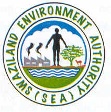 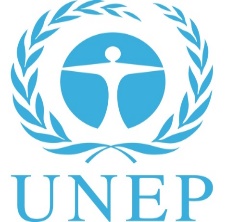 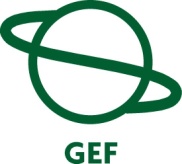 A REPORT ON THE DACUM PROCESS FOR BIOSAFETY AND BIOTECHNOLOGY IN SWAZILAND25th - 26th November 2013PREPARED BY:Robert B. KhumaloSteven B. DlaminiMusa M. HlopheEvart V. DlaminiSWAZILAND ENVIRONMENT AUTHORITY 15th December, 2013IntroductionSubsequent to a curriculum Audit on Biosafety and Biotechnology issues in the Swaziland school curriculum, a need was identified to develop a curriculum matrix tool solely design to influence curriculum practitioners on the various important Biosafety issues that need to be incorporated or integrated into the curriculum. This therefore called for SEA and NCC to collaborate closely in coming out with the myriad of issues for integration in the curriculum. For the development of the matrix the DACUM process was followed where various experts in the field were engaged to elicit the necessary information. Thus the DACUM process brought together stakeholders from different organisations and institutions who deliberated and teased out pertinent Biosafety and Biotechnology issues. The DACUM workshop was held on the 25th -26th of November 2013 at the SEA Boardroom.Objectives of the DACUM ProcessDeveloping a curriculum (DACUM is a process that utilizes focus groups to identify the duties and task of a particular occupation as well as the necessary knowledge, skills and attitudes that people should have to work in the occupation. In the DACUM process a panel of experts in the field are engaged on a two-day period to identify the duties and tasks of the respective jobs. The final occupational profile is the presented on a chart format which is further used for the development of curriculum for the field under study. The Biosafety and Biotechnology DACUM workshop aimed at achieving the following objectives:To share with share with stakeholders and experts in the field of Biosafety the DACUM approach to curriculumTo solicit ideas and information from various experts in the field of Biosafety and BiotechnologyTo analyse various occupations that deal with Biosafety and Biotechnology in order to identify the knowledge, skills and attitudes necessary to perform such occupationsTo develop occupational profile DACUM charts for key occupations identified as relevant to Biosafety and Biotechnology To compile a DACUM report on the occupational profile charts developed for the various occupations.The DACUM PanelThe DACUM panel involved the following officers and specialists in the field:Dr Diana Earnshaw (Crop Scientist – UNISWA Luyengo)Professor A. A. Dlamini (Animal Scientist – UNISWA Luyengo)Mandla Ntshakala ( Consumer Representative)Jabulani Tsabedze (Farmer Representative)Bongani Nkhabindze (Genetics/Biotechnology Specialist - SEA)Gcina Dladla (Environmentalist – SEA)Calisile Mhlanga (Biodiversity Specialist – SEA)Sipho Matsebula (Ecologist – SEA)Constance Dlamini (Legal Specialist – SEA)Dumile Sithole (Horticulturist – SEA)FacilitatorsA team of facilitators that worked in close collaboration with SEA was drawn from the National Curriculum Centre, a government department responsible for the development of curriculum materials for schools. The team comprised the following members: Robert KhumaloEvart V. DlaminiMusa. T. HlopheSteven B. DlaminiThe following occupations were identified as key and important for aspirant Biosafety and Biotechnology learners. As a result specific charts for such occupations were developed as a result of the DACUM process AS PRESENTED IN THE Research Charts below: ConservationistFarm MangerBiosafety InspectorMolecular ResearcherDACUM Research Chart for a Farm ManagerDACUM Research Chart for Biosafety InspectorFuture Trends and Concerns for the departmentDACUM Chart for a Molecular Researcher   DACUM Research chart for  a ConservationistDACUM Research chart for  a ConservationistDACUM Research chart for  a ConservationistDACUM Research chart for  a ConservationistDACUM Research chart for  a ConservationistDACUM Research chart for  a ConservationistA.Develop NBSAPSource fundingFacilitate stakeholder engagement  Set up a project steering committeeDevelop TOR for the NBSAPEngage a consultant to develop a strategyValidate strategy with stakeholdersCoordinate the implementation of the NBSAPCommunicate the biodiversity strategy to all stakeholdersFacilitate the mainstreaming of the strategy to all sectors Monitor the implementation of the  strategyFacilitate the revision of the strategy when neededCoordinate biodiversity activities in the SEAP  Invite target institutions to nominate members to constitute the BPICPrepare TORs for the BPICConvene regular BPIC meetingsForward recommendation of BPIC to SEA management Implement recommendations from BPICUndertake research  related to Biodiversity Identify areas of research in line with the NBSAPUndertake research for purposes of informing planning and  decision makingCommunicate research findings to stakeholdersMake recommendations on possible areas of researchFacilitate the implementation of the Flora Protection Act, 2002Engage communities on impacts of unsustainable harvesting of biological resourcesSensitise law enforcement officers and local authorities on the provisions of the Act, 2002Empower law enforcement officers on the identification of indigenous floraPartner with law enforcement officers in carrying out operations to curb the illegal sale of indigenous flora for fire wood.Liaise with forestry department in implementation of AIPS strategyOrganise and conduct training workshops on AIPSAdvise communities on control and management of AIPSPartner with forestry dept on AIPS combating exercisesAvail information on AIPS to the publicManage the biodiversity clearing house mechanism (BCHM)Facilitate the establishment of the BCHM Facilitate training of personnel to man the BCHMEnsure maintenance of equipment Build and maintain database on biodiversity resources and activitiesManage the daily operations of the BCHM  Ensure annual commemoration of biodiversity related daysPrepare budget for the activitySet-up a planning committee to plan for possible activitiesPlan and organise all logistics invite stakeholders to commemorationsactively participate in the commemoration of these daysB.Ensure availability of budget Identify possible external funding for the exercisePrepare proposals requesting for funding from external donorsPrepare budget internal to back-up any possible external funding.Organise National Stakeholder’s Consultations Source for appropriate venues for consultationsInvite stakeholders for consultationsCollect and compile stakeholders comments  at workshopAvail stakeholder’s comments to consultant to in cooperate in formulation of report.Engage Consultant(s)Prepare TORs for the exercise(s)Advertise to call for proposalsReview received proposals and select best qualifying candidate(s)Engage consultant(s)Facilitate compilation of reports  Avail information and resources to consultantGuide and supervise consultant on the exerciseReview report text for accuracy of informationValidate output report with stakeholdersProduce a final report.Avail reports Send report to CBD secretariat Print and publish the reportsUpload reports in SEA websiteAvail copies of the report in all strategic places, e.g. libraries, SEA resource centre etc.Distribute reports to all interested stakeholders and the general publicC.Review Environmental Assessments reportsReview as assigned EIA/CMP reportsReview as assigned IEE/CMP reportsReview as assigned EA and strategic Environmental impact Assessment reportsCategorise appropriately  proposed project Advice proponents appropriately on the correct steps to take in fulfilment of the EMAMonitor Compliance with the EMA In collaboration with other divisions, monitor compliance with the EAAR RegulationsMonitor compliance with CMPs of operational projectsMonitor conditions of approval on approved projectsAdvise SEA management on the need to issue orders in cases of lack of complianceRespond to public queries on environmental issuesAttend to queries and public complains on environmental issues related to biodiversityResponse  appropriately and timely to public complains and queriesAdvise the public  on the next steps to take to an amicable solutionD.Identify specific endangered resourcesDesign data collection methodPrepare field data sheets and  equipmentCollect field dataRecord dataAnalyse and interpret data using specialist software programsIdentify resources using appropriate keysCarryout surveys of threatened speciesPrepare filed inventory formsConduct filed inventoriesMap sitesPrepare control and management strategy Identify protection worthy areasSample areas of interest for species diversityConduct surveys of areasTake inventories of plants and animal species in areasMap areaProduce reports Model problems using computer simulations and evaluate possible solutionsIdentify problemsCollect dataSource computer programsAnalyse data using computer programInterpret resultsCompile reportsLocate wetlandsConduct country surveys of wetlandsAssess resources in wetlandsMap wetlandsDevelop protection plan for the wetlandsGeneral Knowledge and SkillsKnowledge of Flora and faunaKnowledge of classification/taxonomy of species Knowledge of Environmental metricsCritical thinkingGeneral knowledge of BiologyGeneral knowledge of Coordinate geometryKnowledge of Map reading (all types of maps)Communication skills-speaking and writingKnowledge of Research methodologiesComputer skills (e.g. Website search)Awareness of government programmes and institutionsBasic Statistical Knowledge skillsAnalytical skillsRecord keeping skillsProblem solving skillsKnowledge of relevant legislations Knowledge of MeasurementsProject management skillsGeneral Knowledge and SkillsKnowledge of Flora and faunaKnowledge of classification/taxonomy of species Knowledge of Environmental metricsCritical thinkingGeneral knowledge of BiologyGeneral knowledge of Coordinate geometryKnowledge of Map reading (all types of maps)Communication skills-speaking and writingKnowledge of Research methodologiesComputer skills (e.g. Website search)Awareness of government programmes and institutionsBasic Statistical Knowledge skillsAnalytical skillsRecord keeping skillsProblem solving skillsKnowledge of relevant legislations Knowledge of MeasurementsProject management skillsGeneral Knowledge and SkillsKnowledge of Flora and faunaKnowledge of classification/taxonomy of species Knowledge of Environmental metricsCritical thinkingGeneral knowledge of BiologyGeneral knowledge of Coordinate geometryKnowledge of Map reading (all types of maps)Communication skills-speaking and writingKnowledge of Research methodologiesComputer skills (e.g. Website search)Awareness of government programmes and institutionsBasic Statistical Knowledge skillsAnalytical skillsRecord keeping skillsProblem solving skillsKnowledge of relevant legislations Knowledge of MeasurementsProject management skillsWorker BehavioursIntegrity Honesty Environmental sensitiveLike the outdoors (Adaptable)Team playerSelf-confidentInnovativeDetail oriented (pays attention to details)IndependentResourceful (willingness to share information)Safety consciousSelf-motivatedOrganizedTime managementWorker BehavioursIntegrity Honesty Environmental sensitiveLike the outdoors (Adaptable)Team playerSelf-confidentInnovativeDetail oriented (pays attention to details)IndependentResourceful (willingness to share information)Safety consciousSelf-motivatedOrganizedTime managementWorker BehavioursIntegrity Honesty Environmental sensitiveLike the outdoors (Adaptable)Team playerSelf-confidentInnovativeDetail oriented (pays attention to details)IndependentResourceful (willingness to share information)Safety consciousSelf-motivatedOrganizedTime managementTools, Equipment, Supplies and MaterialsBasic office equipment Clip boardLog bookReference materials (e.g. Field guides,  Checklists)Monitoring equipment (e.g.  Biological keysGPSDigital cameraGIS softwareMicroscopeBinocularsCamping gearSafety equipmentCar (4x4)Tools, Equipment, Supplies and MaterialsBasic office equipment Clip boardLog bookReference materials (e.g. Field guides,  Checklists)Monitoring equipment (e.g.  Biological keysGPSDigital cameraGIS softwareMicroscopeBinocularsCamping gearSafety equipmentCar (4x4)Tools, Equipment, Supplies and MaterialsBasic office equipment Clip boardLog bookReference materials (e.g. Field guides,  Checklists)Monitoring equipment (e.g.  Biological keysGPSDigital cameraGIS softwareMicroscopeBinocularsCamping gearSafety equipmentCar (4x4)Future Trends and ConcernsSustainability of implementation initiatives Compliance issuesCost of commoditiesReduced depletion of biodiversity Genetic contamination  of biodiversity due to GMO introductionDeforestation Increased reporting and monitoring on biodiversity issuesEconomic value of biodiversity being reflected in the national resource accountingIncreased ecotourismIn   Increased awareness on biodiversity issuesFuture Trends and ConcernsSustainability of implementation initiatives Compliance issuesCost of commoditiesReduced depletion of biodiversity Genetic contamination  of biodiversity due to GMO introductionDeforestation Increased reporting and monitoring on biodiversity issuesEconomic value of biodiversity being reflected in the national resource accountingIncreased ecotourismIn   Increased awareness on biodiversity issuesFuture Trends and ConcernsSustainability of implementation initiatives Compliance issuesCost of commoditiesReduced depletion of biodiversity Genetic contamination  of biodiversity due to GMO introductionDeforestation Increased reporting and monitoring on biodiversity issuesEconomic value of biodiversity being reflected in the national resource accountingIncreased ecotourismIn   Increased awareness on biodiversity issuesConduct Marketing ResearchIdentify the potential market for the businessConduct interviews with the marketCollect mart information from newspapers, publication etc.Ensure standards of market are adhered to. Make sure the place for the business is conducive and accessible to clientsMake sure the product is of good qualityPrice the product in such a way that the clients will be able to buy and bring profits to the businessSecure formal market for productsMarket the product with potential clientsOrganize meetings with potential clientsSign contract with formal marketDeliver products to clients Client pay for product deliveredEstablish partnerships with other value chain actorsForge links with relevant stakeholders Attend business forums/exhibitions for networkingSign memorandum of understanding Promote the product and services of the farmFormulate advertising strategyDevelop advert materialSelect suitable mediaAdvertise product through e.g. media, promotional events i.e. road showsB.Train staff on production Develop training material Organize training i.e. date, venue, accommodation, food/meals Train staff on production procedures/ processes Organize field visits and demonstration exercisesEnsure timeliness of production activities Plan for productionMake schedule of activities i.e. ploughing, planting, spraying, weeding, harvesting and storageSupervise activities and provide technical supportEnsure adherence to standards for quality assuranceEnsure inputs, Machinery, equipments and implements are in good orderDevelop a procurement planCollect quotations from suppliersSelect the cost effective supplierPurchase equipment and inputsEnsure payments of deliveries are madeManage tools, equipment and suppliesDevelop an inventoryAcquire the necessary tools and equipmentEstablish preventive maintenance schedule for tools and equipmentMonitor conditions of tools & equipmentProvide storage for tools & equipmentC.    Ensure proper financial planning and budgetingMake cash flow projections for the farm business.Open bank accountMake budget for the businessManage business budgetControl business spendingIdentify priority areas of spending Spend according to the prioritiesKeep proper financial records on expenditure Make financial reportsDecide on the design of reportsReview financial recordsPrepare financial reportPresent report to stakeholders Make decisions based on the reportsD.Recruit competent staffIdentify gaps for human resourceInform  farm owners on identified gapsDevelop job descriptions for the postsDevelop contracts for employees Advertise vacant postsShort list applicationsConduct interviews Sign contracts with employeeOrient new staff on the jobAssign daily tasks open Human resource individual filesDesign format of keeping records on human resourceEnsure that each file  contain correct individual employee informationEnsure safe keeping of filesEnsure that files are kept with up-to-date information Provide technical support for staffEnsure staff is  well trained technicallySupervise workers to monitor performanceDevelop an appraisal mechanismEnsure that company laws comply with state labour laws.Gather country’s labour lawsAlign company laws with those of the state Adhere to country’s labour lawsEstablish labour  contracts Establish a  code of conductMotivate staffOrganize staff retreats/fun daysProvide bonuses if possibleConduct motivational talksE	Mobilize financial resourcesIdentify institutions for financial assistanceEvaluate the cost of borrowing Select institution from which to borrowApply for business loans to grow/ develop the businessEnsure business loans are properly servicedEnsure that financial records are keptMake sure that financial reports are submitted to relevant authoritiesDesign and implement monitoring and evaluation strategiesDesign reporting instruments for staffDesign instruments for controlling use of inputs, equipment and implementsDesign and manage log sheet for staffEnsure security for business assets and premisesBuild appropriate structures following set standardsEstablish maintenance schedulesMonitor the conditions of the structuresKeep  the structures in good condition Timely services for business machinery/implements/vehiclesKeep inventory of the machinery and equipmentService machinery and equipment  regularlyMonitor conditions of equipment regularlyRepair  equipmentStore equipment safely and in orderDispose unneeded equipmentKeep and follow user  guides when servicing equipmentEnsure proper use of equipmentGeneral Knowledge and SkillsWorker BehavioursAgribusiness management skillsAgriculture educational backgroundHuman resource management skillsInstitutional development capacityGood inventory control strategyGood marketing skills and communication skillsEffective strategy on resource mobilization and managementAdherence of safety standards in the work placeInterpersonal skillsCommitment Demonstrate clear thinking capabilityHigh level of confidence on the jobGood behaviour Good team playerTools, Equipment, Supplies and MaterialsFuture Trends and ConcernsLandFencing materialWater and irrigations materials and equipments; pipes, water pumps, sprinklers, etc.Farm houses i.e. sheds, milking parlour, calf pensOffices; computers, book shelves, stationery, telephone, etcTractors, vans, planters, ploughs, boom sprayers, harrows, oxen, slashers, hand hoes, combine harvesters, centre pivot.Protective clothingTools; spade, hoe, fork, First aid kitMobile phone Adopting new technologies in the marketing for efficiency in production.Consider application of climate smart agriculture technologies and adherence to environmental concerns.Collate appropriate documents required to carry out inspectionIdentify type of documents required e.g. inspection form or checklists, clipboard, pen etc.Prepare technical information that may be requiredPrepare previous inspection reports (if revisiting)Assemble documentsOrganize equipment required for the inspectionIdentify type of equipment to be usedAcquire equipmentEnsure equipment is in good working order Arrange site visit Determine type of inspection (known or unknown)Identify documents for reviewMake an appointment with the clientCarry out self –preparation with bio- safety requirements of the regulated activityClarify questions concerning activityTerms & conditions of the approvalObtain guidance on critical hazard pointsObtain history of previous of previous activitiesInform client of site visitCall client and arrange visitObtain information on who will host the inspection on siteObtain directions to  the siteB.Conduct  meeting with site managerExplain the purpose of the visitExplain how the inspection will be conductedObtain update on progress of regulated activityRequest for documentation on the activityProvide any other relevant informationInspect documentation Check for  permitted eventsVerify adherence to terms & conditions of approvalNotify regulatory authority in case of non-complianceCease GMO consignment where documentation is inappropriateCarry out site inspectionDevelop an inspection planAcquaint self with relevant documents Take note of compliance with regulationsVerify adherence to terms & conditions of approvalRecord observationsCarry out tests (if necessary)Issue out verbal order (in case of non-compliance)Document findingsCompile an inspection reportSubmit the report to the Bio-safety RegistrarNotify regulatory authority in case of non-complianceMake follow-up actions as per the recommendation from the BoardImplement outcome of the inspectionGive feedback to client on the inspectionAdvise site manager of follow-up steps Advise site manager of upcoming compliance requirementsMaintain all notes, checklists and submitted reports in secure storage for the necessary length of timeC.    Identify personnel to be interviewedIdentify areas of operation requiring scrutinySelect personnel to provide appropriate informationInform site manager of personnel required for interviewDetermine appropriate questions to be askedIdentify issues to be ascertained Prepare interview scheduleOrganise items of the interview scheduleConduct interviewSeek interviewee’s consent Ask pertinent questionsAscertain if there is any confidential informationProbe client where need ariseDocument responsesAnalyse data  Decide on the analytical frameworkConduct analysisRecord confidential information separately Compile a reportD.Take samples of producePrepare for field visitsUndertake inspectionsConduct preliminary testsTake samples for lab analysisCarry out testsRecord the samplesSubmit the samples to the designated laboratoryRequest for resultsCompile & submit a report the desired outcomes and impactReview the memorandum of understanding as per the recommendations of the mid-term and summative evaluation reportsRequest for  production records as required by the ActPrepare for an inspectionUndertake the inspectionRequest for production recordsReview the recordsCompile & submit a report Keep record of  necessary informationDocument all inspections under takenTake pictures, records if necessarySubmit information to be included on the database Implement M&E guidelinesReview the guidelines periodically (when necessary)ETake possession and detain where necessaryHave recommendations from the Board through the RegistrarImplement the recommendationsCompile a reportCause dismantling of anything that contains GMOs likely to affect biodiversityVerify if it is the rightful place for dismantlingEnsure destruction of the GMO if recommendedCompile a reportInform regulatory authority Report the inspection findingsVerify and authenticate the findingsSubmit any samples takenDocument findingsCompile an inspection reportSubmit the reportIn case of non-compliance notify regulatory authorityMake follow-up actions as per the recommendations from the BoardFTrain staff on biosafety issuesIdentify courses to develop your skillsIdentify training institutionsProcess applications for studyUndergo the studiesCompile training reportWorkshopsEstablish networks with other stakeholdersIdentify relevant workshopsAttend workshops Compile workshop reportPublic AwarenessAssist the Registrar’s Office in facilitating workshopsHelp in circulating invitations to workshopsAssist in workshop logistics and provide relevant assistance during workshopsBio safety ActivitiesAttend any Bio safety activities as directed by the RegistrarAssist in coordinating activities organized by the Registrar’s OfficeCompile reports as requireGeneral knowledge and skills  Worker behavior Technical skills on biotechnology and bio safety- a good understanding of ecology, general biology, molecular biotechnology and gene transferCommunication skillsLegal orientations on inspections and investigationSafety and health skills Agriculture Record keeping skillsOrganizational skillsInterpersonal skillsIntegrityConfidentialityConfidenceTime-to-taskHonestTrustworthinessNon-corruptibilityGood conductHigh work ethicTools and equipmentTools and equipmentFuture trends and concernsCarCameraClip boardVoice recorderLog bookProtective clothingComputerCell phoneTelephoneTape measureGMO testing kitGlobal Position System (GPS)Sampling materialCooler boxAccess to storageFirst aid kitProper documentation accompanying consignmentHigh level of compliance to the Bio safety Act, 2012Vulnerability to Corruption Curbing of illegal GMO imports Apply Policies & ProceduresUnderstand the policiesImplement the policiesDefine the procedures clearlyRun Tests Ensure that the equipment is in good conditionOutline the protocols clearlySupervise the lab activitiesValidate Test Results  Ensure authenticity of resultsEnsure proper documentation of activitiesMaintain a database for all tests doneEnsure high standards of professionalism and integrity Maintain InventoryKeep records of all equipmentEnsure that all the equipment is in great conditionKeep up with recent technologiesCarryout Projects / ExperimentsLiaise with regulatory bodies in cases of sensitive projectsEnsure safety to the staff, the environment and the end users of any developed technologies B.Create links with other stakeholdersIdentify relevant stakeholdersEngage in MoUs where necessaryFacilitate workshops with stakeholdersRespond to CommunicationsReceive communiqueRespond to any queries regarding the lab activitiesCreate links with other relevant stakeholdersManage DataCollect dataAnalyse dataCreate ReportsPresent reportsPerform Customer Care ActivitiesMarket Lab ServicesTrack customer complaintsRespond to customer complaintsMonitor improvement outcomeImplement service improvementsC.    Develop ProtocolsResearch on available recent and efficient protocolsModify the protocols to suit your resourcesClearly outline the protocolsCoordinate Experiments/ ProjectsLiaise with stakeholder that have similar projects or needsEnsure non-duplication of activities that are done by other stakeholdersMaintain EquipmentKeep records of all equipmentEnsure that all the equipment is in great conditionKeep up with recent technologiesAssist the Public / StakeholdersHave a list of stakeholders that require your servicesProvide services to other stakeholdersDevelop a standard fee structureMaintain Quality Systems EssentialsEnsure that local & international SOPs are followedEnsure the lab abides to local & international standardsD.Enforce Policies & ProceduresUnderstand the policiesImplement the policiesDefine the procedures clearlyDesignate Lab StaffHire staffOrient the staffSchedule the staffDevelop the staffDiscipline the staffOrganize the StaffHire staffOrient the staffSchedule the staffDevelop the staffDiscipline the staffEnhance Proper CommunicationsFacilitate staff communicationConduct staff meetingsResolve conflictsOversee the StaffManage staffing workloadsConduct staff competency testingMonitor staff competencyEvaluate the staffE.Prepare Training MaterialStaff TrainingPublic Capacity BuildingIntegrate biosafety or modern issues into all sectorsCreate links with stakeholdersFacilitate meetings and workshops on BiosafetyAssist in integrating Biosafety into the different sectorsGeneral knowledge and skills  Worker behavior Knowledge of Molecular BiologyKnowledge of rDNA Recombinant TechnologyKnowledge of classification/taxonomy of species Critical thinkingGeneral knowledge of BiologyCommunication skills-speaking and writingKnowledge of Research methodologiesComputer skills (e.g. Website search)Awareness of government programmes and institutionsBasic Statistical Knowledge skillsAnalytical skillsRecord keeping skillsProblem solving skillsKnowledge of relevant legislations Knowledge of MeasurementsProject management skillsKnowledge of Laboratory Standard Operating Procedures (SOPs)Integrity Honesty Environmental sensitiveLike the outdoors (Adaptable)Team playerSelf-confidentInnovativeDetail oriented (pays attention to details)IndependentResourceful (willingness to share information)Safety consciousSelf-motivatedOrganizedTime managementTools and equipmentFuture trends and concernsPCRGel ElectrophoresisFlorescent picture captureMicro-centrifugeChromatography-20oC & -80oC RefrigeratorsWater bathBasic lab equipmentCameraClip boardLog bookProtective clothingComputerCell phoneTelephoneGMO testing kitSampling materialCooler boxAccess to storageFirst aid kitAccredited GM testing facilityA pool of Molecular Biologists in the countryHaving the technical skill to develop our own GM products